Тема:  Тематичне ліплення . Декоративні пластини.Практичне заняття Мета:  Забезпечити в ході заняття вміння виконувати 2-3 фігурні композиції, оформляти вироби з глини, пластиліну. Розвивати виконувати колективні роботи. Розвивати самостійність, творчість, вміння проявляти ініціативу. Виховувати художній смак.Матеріали та обладнання:  таблиці скульптура малих форм.Підготовка до практичної роботи:1. СТудентам ознайомитися, прочитати статтю.2. Виписати поняття Рельєф, етапи ліплення.структура занять, тематику занять з ліпленнякоментар статті:   ж.«Паліітра педагога» В. Рогожиної                                                    «Пластилінова подорож»1. Добір методів і прийомів навчання до занять	- за зразком;				- за задумом;	- за уявленням.2 Добір технічних прийомів та способів ліплення у створенні фігури людини та декоративних пластин. Практична робота:Завдання № 1. Виконання 2-3 фігурних композицій (з передачею співвідношень, виразності, динамічності, стійкості). табл 1.Завдання № 2. Виліпити за ескізами пластини. табл 2,3: за вибором теми: «Іжачок» – (барельефний спосіб на диску CD  або «На галявинці» ( на картоні)заключна частина заняття.Оцінка робіт студентів.Підвести підсумок роботи.Домашнє завдання:	1) добір програмового змісту для різних видів занять та провідних методів і прийомів навчання з тематичного ліплення або декоративних пласти    табл1 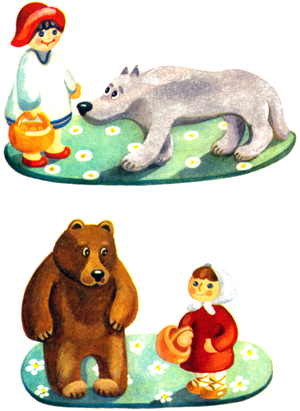   табл2  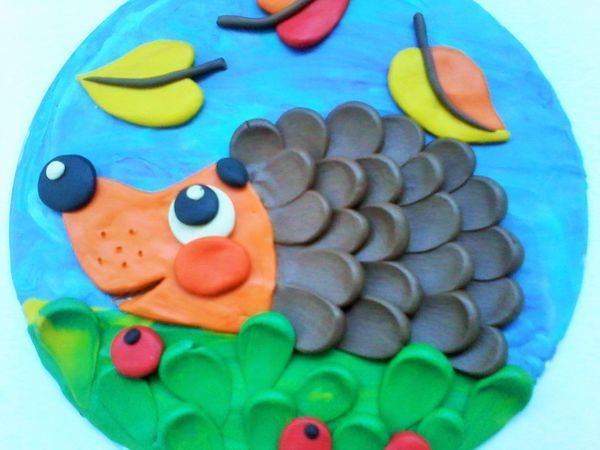 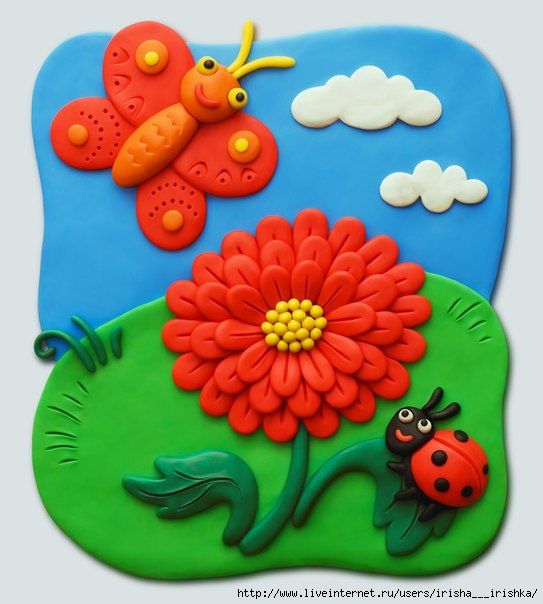 